Жыгімонт Ваза (1566-1632)Адной з гістарычных асобаў, што актыўна ўплывалі на палітычнае жыццё федэратыўнай Рэчы Паспалітай, а значыць і Беларуска-Літоўскай дзяржавы, з'яўляецца Жыгімонт Ваза, больш вядомы з падручнікаў гісторыі як кароль Жыгімонт (Сігізмунд, Зыгмунт) III Ваза. 
Жыгімонт Ваза. Малюнак Яна Матэйкі (1861).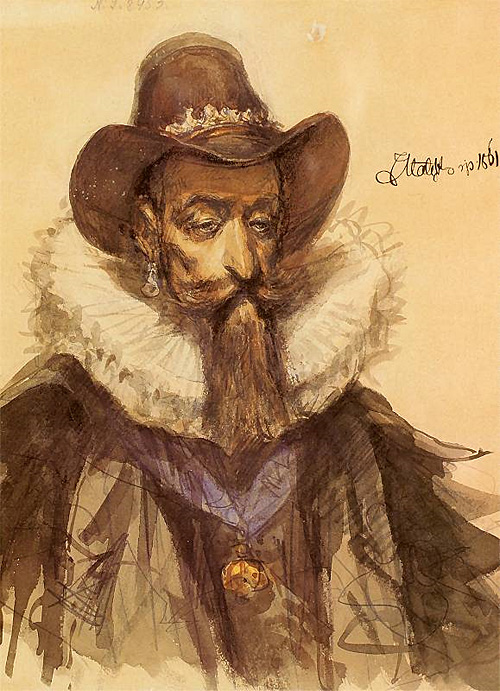 Пад такім нумарам ён вядомы як польскі кароль. Так лічаць польскія гісторыкі, а з імі і расійскія. У гэтым праявілася свядомая няўвага да гісторыі Беларусі. На самай справе гэты кароль быў вялікім князем літоўскім і рускім пад нумарам IV (бо ў XV ст. вялікім князем у нас быў Жыгімонт Кейстутавіч, яшчэ да Жыгімонта Старога - першага польскага караля). Так што для Беларусі і Літвы яго трэба лічыць Жыгімонтам IV. Каралём Рэчы Паспалітай ён быў 45 гадоў. Дзяцінства і юнацтва Жыгімонта ВазыЖыгімонт Ваза нарадзіўся ў Швецыі 20 чэрвеня 1566 г. у Грыпсгольме ў сям'і шведскага прынца Яна (па-шведску Юхана), другога сына шведскага караля Густава I, заснавальніка каралеўскай дынастыі Вазаў брата шведскага караля Эрыка XIV. Бацька Жыгімонта меў тытул герцага фінляндскага і кіраваў Фінляндыяй (тады Фінляндыя ўваходзіла ў склад Шведскага каралеўства). А маці Жыгімонта - Кацярына Ягелонка (1526-1583) - была дачкою караля польскага і вялікага князя літоўскага Жыгімонта Старога і Боны Сфорцы. Яна была старэйшая за мужа на 11 гадоў. Сын ад гэтага шлюбу быў названы ў гонар дзеда і меў усе падставы, каб потым прэтэндаваць на троны ў Кракаве і Вільні. У гэты час у Швецыі вялася шматгадовая міжусобная барацьба паміж двума братамі - Эрыкам XIV і герцагам фінляндскім Юханам. Часова перамог кароль, які ўмацоўваў каралеўскую ўладу і абмяжоўваў уладу герцагаў, сваіх братоў на месцах. Юхан разам з жонкаю апынуўся ў замку, зняволены па загаду брата. Тут, у няволі, і нарадзіўся Жыгімонт. Але неўзабаве лёс палоннікаў змяніўся. Юхан вызваліўся і разам са сваімі прыхільнікамі атрымаў перамогу над каралём. Рыксдаг (парламент) скінуў Эрыка з трона і ў 1568 г. абвясціў каралём Швецыі Юхана III. Эрык быў у сваю чаргу зняволены пажыццёва і ў 1577 г. памёр у вязенні. Маленькі Жыгімонт стаў кронпрынцам Швецыі, нашчадкам свайго бацькі-католіка. Маці і езуіты выхоўвалі яго ў каталіцкай веры, якой ён застаўся адданы на ўсё жыццё. Але гэта ўскладняла яго становішча ў пратэстанцкай Швецыі. Жыгімонт атрымаў добрую адукацыю. Размаўляў па-шведску, па-польску, па-беларуску, ведаў лацінскую, італьянскую, нямецкую мовы. У 1586 г. у Гародні, на Беларусі, памёр кароль польскі і вялікі князь літоўскі Стафан Баторый. Удава караля, родная цётка Жыгімонта - Ганна Ягелонка - прапанавала кандыдатуру пляменніка на трон, аргументуючы гэта паходжаннем Жыгімонта Вазы па жаночай лініі ад Жыгімонта Старога. Кандыдатуру Жыгімонта падтрымаў уплывовы магнат, канцлер вялікі каронны і гетман вялікі каронны Ян Замойскі і сярэднемаянтковая шляхта. Яны былі супраць кандыдатуры другога прэтэндэнта - эрцгерцага аўстрыйскага Максіміліяна, брата германскага імператара. Частка шляхты падтрымала эрцгерцага. На выбарчым сойме 1587 г., дзе амаль не было прадстаўнікоў Вялікага Княства Літоўскага, Жыгімонт Ваза быў абраны каралём у Рэчы Паспалітай - гэта значыць каралём польскім і вялікім князем літоўскім. Частка польскай шляхты абрала каралём Максіміліяна, які з вайсковымі атрадамі ўступіў на тэрыторыю Польшчы і нават асадзіў Кракаў, але быў адбіты, а потым разбіты і ўзяты Я. Замойскім у палон. Ён мусіў адмовіцца ад кароны і быў адпушчаны ў Аўстрыю. Жыгімонт Ваза ўсё ж пачуваўся на троне Рэчы Паспалітай няпэўна. Ён імкнуўся атрымаць падтрымку беларуска-літоўскіх магнатаў і шляхты. Таму адным з першых крокаў ягонай палітыкі было выданне ў Кракаве 28 студзеня 1588 г. прывілея, які зацвярджаў III Статут Вялікага Княства Літоўскага, Рускага і Жамойцкага. Статут падкрэсліваў самастойнасць гэтае дзяржавы ("панства"], як і да Люблінскай уніі 1569 г. А польская шляхта прызнавалася "суседзямі", "чужаземцамі" і не мела права набываць і атрымліваць у Вялікім Княстве маёнткі і дзяржаўныя пасады. За шляхтай замацоўваліся шматлікія прывілеі. Тым самым Жыгімонту была гарантаваная падтрымка Беларуска-Літоўскага гаспадарства. Але ў самой Польшчы, дзе амаль увесь час знаходзіўся Жыгімонт, малады кароль не толькі не з'яднаў шляхты, але даволі хутка паспеў сапсаваць стасункі з Янам Замойскім і большасцю шляхты. Гэтаму спрыяла ягоная палітыка збліжэння з Габсбургамі і Германскай імперыяй. Нават двойчы (1592 і 1605 гг.) ён ажаніўся з аўстрыйскімі эрцгерцагінямі, дарэчы, сёстрамі. Да таго ж Жыгімонт абкружыў сябе езуітамі, чужаземцамі і вузкім колам магнатаў, што не вельмі падабалася вольналюбівым палякам. Не падабалася ім і тое, што кароль не выканаў перадвыбарчых абяцанняў - не перадаў Эстонію, што была ў складзе Швецыі, у склад Рэчы Паспалітай. Жыгімонт - кароль ШвецыіУ 1592 г. памёр бацька Жыгімонта кароль Швецыі Юхан III, і Жыгімонт заняў і шведскі трон. На Балтыйскім моры яго валоданні займалі большую частку зямель - ад Гданьска да нарвежскай мяжы са Швецыяй. Але Жыгімонт не выкарыстаў магчымасцяў, каб аб'яднаць свае каралеўствы і Вялікае Княства Літоўскае. Гэта быў ганарлівы, упарты і флегматычны чалавек, нерашучы і схільны да парадаў сваіх прыдворных. Галоўнай сваёй мэтай ён паставіў знішчыць у Рэчы Паспалітай рэфармацыю і вярнуць былыя пазіцыі каталіцкай царкве пры падтрымцы ордэна езуітаў. Такая палітыка толькі раз'ядноўвала грамадства і жаданых усеагульных поспехаў не мела. Цалкам правалілася яна ў Швецыі. Другой ягонай мэтай было ўмацаванне каралеўскай улады, а гэта ў Рэчы Паспалітай сустракала жорсткі адпор з боку шляхты і магнатаў. З дазволу сойма Жыгімонт паехаў у Швецыю, каб прыняць уладу і каранавацца, аднак, ад'язджаючы назад у Кракаў, вымушаны быў пакінуць рэгенцтва (кіраванне замест сябе) свайму роднаму дзядзьку Карлу, герцагу сёдэрманландскаму, пратэстанту, а не католіку, як неўзабаве высветлілася, кіраўніку апазіцыі каралю. Яшчэ адна паездка ў Швецыю толькі падштурхнула выбух. У 1599 г. шведскія дваране-пратэстанты на сойме скінулі Жыгімонта з трона, а ў 1604 г. абвясцілі ягонага дзядзьку, рэгента, каралём Карлам IX. Цяпер Жыгімонт рабіў намаганні, каб вярнуць сабе шведскую карону. Ён пачаў рыхтаваць вайну, якая праходзіла потым на тэрыторыі Прыбалтыкі. Жыгімонт падтрымаў у 1596 г. падчас абвяшчэння Берасцейскай царкоўнай уніі іерархію і царкоўны сабор уніяцкай царквы на Беларусі і Украіне, аднак не дапусціў епіскапаў гэтай канфесіі ў склад сената Рэчы Паспалітай. Як шчыры католік Жыгімонт усяляк падтрымліваў ідэю царкоўнай уніі і дапамагаў яе праводзіць, але як палітык і галава дзяржавы вымушаны быў зыходзіць з рэальнага становішча ў Рэчы Паспалітай, а таксама дбаць аб яе знешнепалітычных інтарэсах. Таму кароль, заступнік езуітаў, прычыніўся да пастаноў сойма Рэчы Паспалітай 1609, 1618 і 1631 гг., якія гарантавалі правы праваслаўных. Вайна з МасквойНе толькі кароль Жыгімонт Ваза, але і група магнатаў і шляхты прапанавалі здзейсніць план далучэння Маскоўскага царства да Рэчы Паспалітай як члена федэрацыі, побач з Польшчай і Беларуска-Літоўскай дзяржавай. Жыгімонт і кіруючыя колы Рэчы Паспалітай разлічвалі таксама на правядзенне царкоўнай уніі ў Маскоўскай дзяржаве. У крайнім выпадку згаджаліся на саюз з Масквой, але з царом, які быў бы абавязаны трону, або з каралевічам польскім у якасці цара. Жыгімонт падтрымаў Ілжэдзмітрыя I, даў яму дапамогу і дазволіў вербаваць у сваё войска польскую, беларускую і ўкраінскую шляхту. Калі ж Ілжэдзмітрый I быў забіты, а самазванец Ілжэдзмітрый II (дарэчы, выхадзец з Беларусі) не здолеў узяць Маскву і стаў лагерам каля яе ў сяле Тушына, Жыгімонт пачаў дзейнічаць самастойна. Ужо з 1600 г. ён вёў вайну са Швецыяй. У 1605 г. польскае і беларуска-літоўскае войска на чале з гетманам вялікім літоўскім Янам Каралем Хадкевічам нанесла смяротны ўдар шведскім войскам каля Кірхгольма (Саласпілс), на поўдзень ад Рыгі. Шведскае войска мела трохразовую колькасную перавагу, але не вытрымала ўдараў конніцы, асабліва палка Яна Пятра Сапегі. Падчас бітвы ў Хадкевіча было 2400 коннікаў і 1000 пехацінцаў. У шведаў - 10 800 салдат, у тым ліку 5000 коннікаў. Кароль Карл IX мусіў з нязначнай колькасцю пяхоты адплыць у Швецыю, а рэшткі конніцы адышлі ў Пярну (Эстонія). Аднак выкарыстаць вынікі перамогі Жыгімонт не змог. Па просьбе маскоўскага цара Васіля Шуйскага кароль Швецыі Карл IX у 1609 г. падпісаў дамову аб дапамозе цару ў ягонай барацьбе з Ілжэдзмітрыем II. Корпус шведскага генерала Я. Дэлагардзі з баямі прасоўваўся да Масквы. Саюз Масквы са Швецыяй і ўступленне шведскіх войскаў на расійскую тэрыторыю сталі зачэпкай для пачатку вайны Рэчы Паспалітай супраць Расіі. Вайна была абвешчана ў верасні 1609 г. Сам кароль Жыгімонт узначаліў войска, да якога далучыліся польскія, беларуска-літоўскія і ўкраінскія атрады з-пад Тушына. 21 верасня 1609 г. Жыгімонт асадзіў Смаленск і затрымаўся тут надоўга: горад быў узяты толькі 3 чэрвеня 1611 г. Аднак за гэты час войска кароннага гетмана С. Жулкеўскага, якое складалася з польскай і беларуска-літоўскай конніцы і ўкраінскіх казакоў нягледзячы на вялікую перавагу ў людзях расійскай арміі князя Дз. Шуйскага, цалкам разграміла ворага ля вёскі Клушына 24 чэрвеня 1610 г. Пасля гэтае перамогі войска С. Жулкеўскага падышло да Масквы. Там якраз адбыўся пераварот. Цар Васіль Шуйскі быў скінуты з трона, і баярская рада як часовы ўрад Расіі запрасіла ў Маскву на трон 15-гадовага сына караля - Уладзіслава, які быў абвешчаны царом Расіі. У верасні 1610 г. польскае і беларуска-літоўскае войска заняло Маскву. У гэтым паходзе ўдзельнічала не толькі беларуская шляхта, але і іншыя ваенна-служылыя людзі. Так, з 12 рот беларускіх выбранцаў 10 бралі ўдзел у аблозе расійскай сталіцы. Кароль Жыгімонт Ваза не адпусціў сына ў Маскву. Ён больш схіляўся да дзяржаўнай уніі Рэчы Паспалітай і Расіі. Дзеля гэтага ў Варшаву былі высланы ўсе магчымыя прэтэндэнты на маскоўскі трон, уключна з Васілём Шуйскім і мітрапалітам Філарэтам (з баярскага роду Раманавых). Толькі барацьба другога апалчэння пад кіраўніцтвам К. Мініна і Дз. Пажарскага перакрэсліла гэтыя планы, калі ў 1612 г. Масква была занята апалчэннем, а пазней, у лютым 1613 г., земскі сабор абраў на царства Міхаіла Раманава, заснавальніка царскай дынастыі Раманавых. У наступныя гады Жыгімонт сам ужо не прэтэндаваў на маскоўскае царства, а дапамагаў сыну, каралевічу Уладзіславу, як "маскоўскаму цару" заваёўваць землі на ўсходзе. Вайна скончылася замірэннем ў сяле Дэуліне (1618 г.), паводле якога Смаленская і Северская землі адышлі да Вялікага Княства Літоўскага, Рускага і Жамойцкага. Легальны мяцежНамаганні караля ўвесці ў Рэчы Паспалітай абсалютную манархію, спадчыннасць трона (а не выбары караля пажыццёва), зменшыць ролю палаты дэпутатаў ["пасольскай ізбы") выклікала моцнае супраціўленне часткі магнатаў і шляхты, якія на сваіх з'ездах у красавіку і чэрвені 1606 г. выступілі за пазбаўленне Жыгімонта Вазы трона. У жніўні 1606 г. быў абвешчаны рокаш - легальны мяцеж шляхты супраць злоўжывання ўладаю каралём і сенатам. Мяцеж узначаліў Мікалай Зэбжыдоўскі, ваявода кракаўскі і гетман надворны польскі, уплывовы магнат, які займаў трэцюю дзяржаўную пасаду ў Польшчы. Сярод правадыроў ракашан быў і Януш Радзівіл, муж апошняй слуцкай княгіні з роду Алелькавічаў - Соф'і, а пасля яе смерці ў 1612 г. - уладальнік Слуцкага і Капыльскага княстваў. Ракашане сабралі свае атрады, каб дэтранізаваць Жыгімонта Вазу і пасадзіць на трон трансільванскага князя Габрыэля Баторыя (раней яны прапанавалі кандыдатуру Ілжэдзмітрыя I, з якім многія хадзілі паходам на Маскву, але Ілжэдзмітрый быў забіты ў Маскве ў маі 1606 г.). Удзельнікі рокашу Зэбжыдоўскага - католікі, кальвіністы, лютэране, праваслаўныя - дамагаліся рэлігійнай талеранцыі, анулявання Берасцейскай царкоўнай уніі, правядзення нацыянальнай палітыкі, разрыву саюзу з Германскай імперыяй. У ліпені 1607 г. бітва каля Гузава скончылася паражэннем ракашан, бо перавага была на баку прыхільнікаў караля на чале з С. Жулкеўскім і Я. К. Хадкевічам. Справу аб рокашы разглядаў сойм Рэчы Паспалітай на пачатку 1609 г. Для правядзення больш актыўнай палітыкі на ўсходзе Жыгімонту патрабавалася хаця б вонкавае адзінства шляхты, і ён пайшоў на кампраміс. З гэтае прычыны сойм абвясціў амністыю ракашан, зацвердзіў шляхецкія вольнасці, непарушнасць права выбару караля, пастаянную прысутнасць сенатараў ля караля дзеля кантролю за ягонымі дзеяннямі. Палітыка Жыгімонта на паўднёвым напрамкуАдной з прычын няўдалага паходу на Расію была не толькі нягнуткая палітыка ў дачыненні да расійцаў, але і пастаянная занятасць справамі на поўдні краю - дачыненні з Аўстрыяй, Малдавіяй, Крымам. Жыгімонт, зыходзячы са свайго ультракаталіцызму, падтрымліваў імператара ў ягонай барацьбе супраць Чэхіі і Трансільваніі. А паколькі Габрыэль Баторый меў падтрымку турэцкага султана, то на Украіну і паўднёвыя ваяводствы Польшчы пачалі пастаянна нападаць крымскія татары, хан якіх быў васалам султана. Урэшце пачалася вайна з Турцыяй. У 1620 г. польскае войска было разбіта туркамі ля Цацоры, дзе загінуў гетман С. Жулкеўскі. На наступны год пад Хоцінам быў узяты рэванш. Але і тут перамога не была выкарыстана з-за нерашучай палітыкі караля. Падчас барацьбы з Турцыяй і Крымам узмацніліся пазіцыі казакоў на Украіне. У Хоцінскай вайне 1621 г. удзельнічалі 40 тысяч казакоў. Казацкі гетман Пётр Канашэвіч-Сагайдачны дамогся ўзнаўлення праваслаўнай мітраполіі ў Кіеве ў 1620 г. (канчаткова зацверджана ў 1632 г.]. Наступныя гады чаргаваліся пагадненнямі з казакамі і ціскам на іх, на што казакі адказвалі паўстаннямі. Напрыканцы жыцця Жыгімонт быў вымушаны прызнаць няўдачу сваіх планаў як унутры дзяржавы, так і ў знешніх адносінах. Шмат у чым палітыка Жыгімонта Вазы вызначыла далейшы заняпад дзяржаўнага ладу Рэчы Паспалітай, яе паражэнні ў войнах сярэдзіны XVII ст. і змяншэнне яе вагі ў еўрапейскім палітычным жыцці. Лёс усёй дзяржавы падзяліла і Беларусь.  Памёр Жыгімонт у Варшаве 30 красавіка 1632 г. 